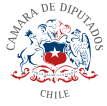 Modifica las leyes N°s 18.695 y 19.175, para establecer una cuota de género en las elecciones de gobernadores regionales, alcaldes y concejalesBoletín N°11994-34Considerando:En nuestro país la extensión del voto a las mujeres fue motivo de debate desde la década de 1920. Sin embargo, la oposición de los partidos anticlericales y de izquierda, debido a la tendencia conservadora del electorado femenino, retardó por varias décadas más la concesión de ese derecho. En 1934 se aprobó el voto femenino para las elecciones municipales, y recién en 1949, se concedió el derecho a voto a las mujeres para las elecciones presidenciales y parlamentarias.Poco a poco las mujeres han logrado ganar espacio en la participación política de nuestro país, desde las más básicas organizaciones sociales hasta el gobierno donde la elección de Michelle Bachelet, el año 2006 y reelecta para el periodo 2014-2018, marca un hito importante en el desarrollo y avance del género femenino en estas instancias y espacios políticos. Sumado a ello podemos nombrar a Isabel Allende como Presidenta del Senado; las ministras de Estado, Subsecretarias y parlamentarias en ejercicio. Eso sin contar la presencia y liderazgo de la mujer en el mundo privado y en todas las esferas de la sociedad.En nuestro país  las mujeres representan el 51% de la población y el 52% del electorado, pero solo el 23,2% del Senado (10 Senadoras), 23,9% en la Cámara de Diputados (37 parlamentarias) el 11,5 % de los alcaldes y el 22% de los concejales. La cuota de género a nivel de elecciones parlamentarias se tradujo en aumento significativo de la participación política de la mujer.En las elecciones municipales del 2016 las mujeres candidatas a cargos de alcalde representaron el 19% del total “de 1.211 candidatos a alcalde, solo 231 fueron mujeres”, en relación con las elecciones municipales del año 2012 hubo un aumento de un 4%, sin embargo, si apreciamos las cifras están resultan sumamente alejadas de la ansiada igualdad de género.PNUDSegún un estudio de PNUD Mujeres y Elecciones Municipales 2016, si la norma sobre el máximo de candidatos de un mismo sexo que rige para las elecciones parlamentarias operase como marco regulatorio para las elecciones municipales, solo un 17% de los partidos políticos podría haber competido en las elecciones municipales recién pasadas, ya que solo tres cumplirían con la norma de equilibrio de género que obliga a los partidos políticos a que en sus listas de candidatos/as ningún sexo supere el 60%, ni esté por debajo del 40%. No existe en el país ninguna regulación para asegurar la nominación de candidatas en el nivel local, manteniéndose históricamente bajos los porcentajes de mujeres en las listas de candidatos/as. En estas últimas elecciones municipales, las mujeres candidatas a cargos de Alcalde y Concejal representaron el 19,0% y el 30,9% del total de candidaturas respectivamente, de 13.130 candidatos a Concejal, 4.058 fueron mujeres Para el cargo de Alcalde tan solo 40 mujeres fueron electas en nuestro país, esto representa aproximadamente un 11% de representación femenina en los gobiernos comunales, donde los hombres alcanzaron el 88% de las preferencias para dirigir los destinos de los municipios de nuestro país. Así 305 municipios son encabezadas por hombres versus solo 40 municipalidades que serán dirigidas por mujeres electas Alcaldes.Que exista un bajo número de alcaldesas electas se debe -en parte- a la baja cantidad de mujeres candidatas para el cargo “en 176 comunas que corresponde al 51% del total, no hubo ninguna mujer compitiendo para alcaldesa” , entonces ¿cómo podemos pedir que existan más mujeres en cargos de representación local, cuando en más de la mitad de las comunas ni siquiera se llevo a una candidata?En el caso de las concejalías, los porcentajes se acercan más al equilibrio pero sin llegar la cuota ideal que seria 60/40 tal como sucede en las parlamentarias: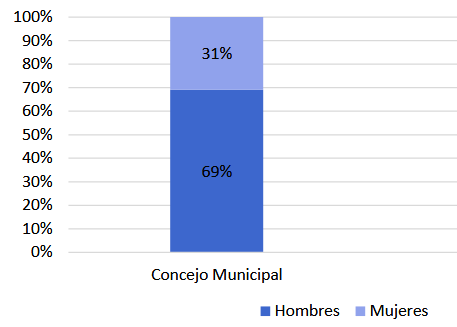 Gráfico en base estudio PNUD Mujeres y Elecciones Municipales 2016 .Una ley de cuotas es una norma que obliga a los partidos políticos a presentar listas de candidatos equilibradas entre mujeres y hombres. Se trata de una medida de “acción afirmativa”, es decir, la acción de una política pública que busca impulsar la igualdad de derechos con la finalidad de superar el desequilibrio que impide a las mujeres acceder a cargos de elección popular en igualdades condiciones respecto a los hombres. Es decir, las cuotas actúan como “acelerador” para aumentar la inclusión de las mujeres a la política y toma de decisiones.En América, las cuotas de género por ley nacieron en Argentina en 1991, cuando se les exigió a los partidos políticos un 30% de mujeres en las listas para elecciones parlamentarias. Luego siguieron Brasil, Bolivia, Perú, México y Uruguay a mediados de los 90 con cifras que debían incluir por lo menos un 20%.Chile no es el único país que ha experimentado los beneficios de la cuota de género. De 193 países en el mundo, sólo 19 están liderados por mujeres. Once de ellas son jefas de Estado y 12 primeras ministras pues algunas ostentan ambos cargos. Nueva Zelandia es el país de Asia Pacífico con mayor porcentaje de mujeres en el Parlamento con un 39% de representación en cargos de elección popular. Desde la perspectiva del desarrollo armónico de nuestro sistema político de elecciones, el cambio de la Ley de Municipalidades abrirá un camino para visibilizar a las mujeres en política puesto que las mujeres han estado excluidas históricamente de los procesos cívicos y políticos del país, lo que ha contribuido a la invisivilización y la mantención de condiciones de desigualdad.Por otra parte la elección de Gobernadores o Gobernadoras en nuestro país es nueva toda vez que será el año 2021 la primera elección de este cargo popular, con voto universal, desde que volvió la democracia a nuestro país de la mano de la Concertación de Partidos Por la Democracia, allá por el año 1988. es ahora que las mujeres debemos exigir ley de cuotas para comenzar a vislumbrar una política más inclusiva y diversa.Por lo anterior los diputados firmantes suscribimos el siguiente Proyecto de Ley :PROYECTO DE LEYArtículo primero: Reemplácese el artículo 84 bis de la ley N° 19.175, orgánica constitucional sobre Gobierno y Administración Regional, por el siguiente:“Las candidaturas a gobernador regional podrán ser declaradas por un partido político, por un pacto de partidos, por un pacto entre un partido político e independientes, por un pacto de partidos e independientes, y por independientes.	De la totalidad de declaraciones de candidaturas a gobernador regional declaradas por partidos políticos, por un pacto de partidos, por un pacto entre un partido político e independientes, por un pacto de partidos e independientes, ni los candidatos hombres ni las candidatas mujeres podrán superar el sesenta por ciento del total respectivo.	La infracción de lo señalado en el inciso precedente tendrá como sanción el rechazo de la totalidad de candidaturas declaradas del partido o pactos que no hayan cumplido con este requisito.”Artículo segundo1) Agréguese un inciso tercero al artículo 108 de la Ley  18.695 Orgánica Constitucional de Municipalidades en el siguiente tenor:“De la totalidad de declaraciones de candidaturas a Alcalde declaradas por los partidos políticos, hayan o no pactado, ni los candidatos hombres ni las candidatas mujeres podrán superar el sesenta por ciento del total respectivo”2) Reemplácese el articulo artículo 109 de la ley nº 18.695, Orgánica Constitucional de Municipalidades por el siguiente“ En las elecciones de concejales un partido político podrá pactar con uno o varios partidos políticos, con independientes o con ambos.	De la totalidad de declaraciones de candidaturas a concejal de un partido político o de los pactos entre dos o varios, ni los candidatos hombres ni las candidatas mujeres podrán superar el sesenta por ciento del total respectivo.	La infracción de lo señalado en el inciso precedente tendrá como sanción el rechazo de la totalidad de candidaturas declaradas del partido o pactos que no hayan cumplido con este requisito”Dra. Marcela Hernando Pérez
H. Diputada de la República